e-Nabız Kişisel Sağlık Kaydı SistemiHekim Erişim Bilgisi Buton Resmi: Aşağıdaki logo kullanılacaktır.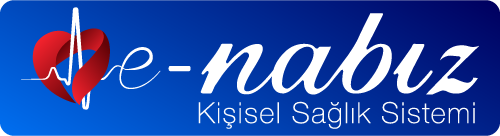 E-Nabız LogosuButon Yeri:  Modül yapısına göre hekimin ilk anda görebileceği üst alanda (ribbon, header vb. olarak üst bölümde) olmalıdır. Ekte yer alan PNG formatındaki logo en az 32 pixel yüksekliğinde, yükseklik ve genişlik oranı ile özgün renkleri korunacak şekilde kullanılmalıdır. Butona farenin (mouse) sağ tuşu ile erişilmemeli veya buton herhangi bir açılır menünün altında yer almamalıdır. Buton Hinti: Aşağıda belirtilen metin bu buton için hekime sunulacak kısa bilgilendirme metnidir. Aşağıdaki bilgi hekimin görebileceği şekilde hekime gösterilmelidir.“Hastanın sağlık geçmişini görüntülemek için tıklayınız.”Buton İşleyişi:  İlgili web servisler kullanılarak alınan URL adresi tarayıcı üzerinden açılmalıdır. Web Servise https://ussservis.saglik.gov.tr/#DoktorErisim adresinden, detaylı bilgilere http://www.e-saglik.gov.tr/TR,31597/e-nabiz-doktor-erisim-hekim-kullanim-kilavuzu.html adresindeki kılavuzdan erişilebilmektedir.Tüm bu işlemleri yaptıktan sonra ilgili modüllerin ekran görüntülerini bilgilendirme mesajı görülebilir şekilde kts@saglik.gov.tr eposta adresine gönderiniz.